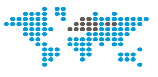 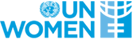 UN Women Strategic Note 2022-2025UN WOMEN ESA-RO COUNTRY OFFICESN REPORT 2022The report includes:Development results framework (DRF)










Report Date: 2/22/2022Impact1
An environment where women and girls are safe, their voices heard and they make informed choicesImpact1
An environment where women and girls are safe, their voices heard and they make informed choicesRelated UN-Women SP Impact Area: 
Related UNDAF/ CCPD priority: NA
Related national development priorities:Related UN-Women SP Impact Area: 
Related UNDAF/ CCPD priority: NA
Related national development priorities:Related UN-Women SP Impact Area: 
Related UNDAF/ CCPD priority: NA
Related national development priorities:Related UN-Women SP Impact Area: 
Related UNDAF/ CCPD priority: NA
Related national development priorities:Related UN-Women SP Impact Area: 
Related UNDAF/ CCPD priority: NA
Related national development priorities:Related UN-Women SP Impact Area: 
Related UNDAF/ CCPD priority: NA
Related national development priorities:Year
2022Year
2023Year
2024Year
2025TotalOutcome 1.1
Regional actors in ESA have strengthened policies, programmes and practices on gender equality which challenge gender stereotypes and promote positive social norms

Related SP Outcome/Output:


Indicator 1.1A:  Number of institutions putting in place policies and practices to address gender-based discrimination and/or combat gender stereotypes

Targets: 
Value: 1
Target Year: 2022
Value: 1
Target Year: 2023
Value: 1
Target Year: 2024
Value: 1
Target Year: 2025

Baseline: 
Value: TBD Year: 2022
Source: Reviews of policy documents; official reports; survey of institutional stakeholders 

Indicator 1.1B:  Number of countries and/or other actors with comprehensive and coordinated VAW prevention strategy

Targets: 
Value: TBD
Target Year: 2022
Value: TBD
Target Year: 2023
Value: TBD
Target Year: 2024
Value: TBD
Target Year: 2025

Baseline: 
Value: TBD Year: 2022
Source: Reviews of policy documents; official records; CO and RCO for NRA 

Output 1.1.1
Regional and national entities in ESAR have strengthened capacities to design, implement and monitor evidence-based policies and programmes which seek to reduce harmful practices and change gender stereotypesIndicator 1.1.1A:  Number of regional and national entities supported to integrate efforts to reduce harmful practices and other forms of VAW/VAWP in their policies and programming

Targets: 
Value: 2
Target Year: 2022
Value: 3
Target Year: 2023
Value: 5
Target Year: 2024
Value: 6
Target Year: 2025

Baseline: 
Value: 2 Year: 2021
Notes: Baseline  - mapping exercise to be completed;       Baseline:9 countries trained on VAWE Trainings
Source: Reports from CSOs, Country reports, Regional Reports 

Indicator 1.1.1B:  Number of  regional and national entities supported by ESARO which have policies and programmes which challenge gender stereotypes.

Targets: 
Value: 3
Target Year: 2022
Value: 6
Target Year: 2023
Value: 9
Target Year: 2024
Value: 10
Target Year: 2025

Baseline: 
Value: 0 Year: 2021
Source: Annual review of partners; CO reports

10,000.00
(core)

0.00
(non-core)

15,000.00
(core)

0.00
(non-core)

15,000.00
(core)

502,024.00
(non-core)

15,000.00
(core)

502,025.00
(non-core)

55,000.00
(core)

1,004,049.00
(non-core)Outcome 1.1
Regional actors in ESA have strengthened policies, programmes and practices on gender equality which challenge gender stereotypes and promote positive social norms

Related SP Outcome/Output:


Indicator 1.1A:  Number of institutions putting in place policies and practices to address gender-based discrimination and/or combat gender stereotypes

Targets: 
Value: 1
Target Year: 2022
Value: 1
Target Year: 2023
Value: 1
Target Year: 2024
Value: 1
Target Year: 2025

Baseline: 
Value: TBD Year: 2022
Source: Reviews of policy documents; official reports; survey of institutional stakeholders 

Indicator 1.1B:  Number of countries and/or other actors with comprehensive and coordinated VAW prevention strategy

Targets: 
Value: TBD
Target Year: 2022
Value: TBD
Target Year: 2023
Value: TBD
Target Year: 2024
Value: TBD
Target Year: 2025

Baseline: 
Value: TBD Year: 2022
Source: Reviews of policy documents; official records; CO and RCO for NRA 

Output 1.1.2
Regional entities have strengthened access to evidence and learning on promising practices for advancing positive social norms through their policies and programmesIndicator 1.1.2A:  Number of evidence and/or practice based standardized approaches or models for social norms and individual behavior change that are available for partners

Targets: 
Value: 4
Target Year: 2022
Value: 4
Target Year: 2023
Value: 4
Target Year: 2024
Value: 4
Target Year: 2025

Baseline: 
Value: 0 Year: 2021
Source: ESARO tracking

Indicator 1.1.2B:  Number of partners who participate in learning opportunities provided by the ESARO

Targets: 
Value: 2
Target Year: 2022
Value: 4
Target Year: 2023
Value: 6
Target Year: 2024
Value: 8
Target Year: 2025

Baseline: 
Value: 0 Year: 2021
Source: Activity reports

8,000.00
(core)

0.00
(non-core)

0.00
(core)

0.00
(non-core)

12,500.00
(core)

850,000.00
(non-core)

12,500.00
(core)

850,000.00
(non-core)

33,000.00
(core)

1,700,000.00
(non-core)Outcome 1.1
Regional actors in ESA have strengthened policies, programmes and practices on gender equality which challenge gender stereotypes and promote positive social norms

Related SP Outcome/Output:


Indicator 1.1A:  Number of institutions putting in place policies and practices to address gender-based discrimination and/or combat gender stereotypes

Targets: 
Value: 1
Target Year: 2022
Value: 1
Target Year: 2023
Value: 1
Target Year: 2024
Value: 1
Target Year: 2025

Baseline: 
Value: TBD Year: 2022
Source: Reviews of policy documents; official reports; survey of institutional stakeholders 

Indicator 1.1B:  Number of countries and/or other actors with comprehensive and coordinated VAW prevention strategy

Targets: 
Value: TBD
Target Year: 2022
Value: TBD
Target Year: 2023
Value: TBD
Target Year: 2024
Value: TBD
Target Year: 2025

Baseline: 
Value: TBD Year: 2022
Source: Reviews of policy documents; official records; CO and RCO for NRA 

Output 1.1.3
Effective coordination efforts across partners that promote positive social norms and challenge gender stereotypes including patriarchal masculinitiesIndicator 1.1.3A:  Number of partners in ESAR collaborating on joint efforts to promote positive social norms

Targets: 
Value: 2
Target Year: 2022
Value: 2
Target Year: 2023
Value: 2
Target Year: 2024
Value: 2
Target Year: 2025

Baseline: 
Value: 3 Year: 2022
Notes: 3 (UN Women, UNFPA and WHO) on RESPECT Framework Roll-Out- EVAW only; To be confirmed for other thematic Units
Source: review of agreements; communications on partnerships

Indicator 1.1.3B:  Existence of shared principles between partners for addressing patriarchal masculinities and challenging gender stereotypes

Targets: 
Value: Mapping of existing principles
Target Year: 2022
Value: Sharing and integration of principles into partnerships
Target Year: 2023
Value: Review of how principles are actioned
Target Year: 2024
Value: Reaffirmed commitment to principles across partnerships
Target Year: 2025

Baseline: 
Value: Does not exists Year: 2021
Source: ESARO tracking system

2,000.00
(core)

0.00
(non-core)

4,000.00
(core)

0.00
(non-core)

4,000.00
(core)

75,000.00
(non-core)

4,000.00
(core)

75,000.00
(non-core)

14,000.00
(core)

150,000.00
(non-core)Outcome 1.1
Regional actors in ESA have strengthened policies, programmes and practices on gender equality which challenge gender stereotypes and promote positive social norms

Related SP Outcome/Output:


Indicator 1.1A:  Number of institutions putting in place policies and practices to address gender-based discrimination and/or combat gender stereotypes

Targets: 
Value: 1
Target Year: 2022
Value: 1
Target Year: 2023
Value: 1
Target Year: 2024
Value: 1
Target Year: 2025

Baseline: 
Value: TBD Year: 2022
Source: Reviews of policy documents; official reports; survey of institutional stakeholders 

Indicator 1.1B:  Number of countries and/or other actors with comprehensive and coordinated VAW prevention strategy

Targets: 
Value: TBD
Target Year: 2022
Value: TBD
Target Year: 2023
Value: TBD
Target Year: 2024
Value: TBD
Target Year: 2025

Baseline: 
Value: TBD Year: 2022
Source: Reviews of policy documents; official records; CO and RCO for NRA 

Output 1.1.4
Gender equality partners have increased skills to advocate for gender equality from their respective platformsIndicator 1.1.4A:  Number of regional partners and influencers who have increased skills to advocate for gender equality using their respective platforms

Targets: 
Value: TBD
Target Year: 2022
Value: TBD
Target Year: 2023
Value: TBD
Target Year: 2024
Value: TBD
Target Year: 2025

Baseline: 
Value: TBD Year: 2021
Source: ESARO tracking system

5,000.00
(core)

0.00
(non-core)

5,000.00
(core)

0.00
(non-core)

5,000.00
(core)

100,000.00
(non-core)

5,000.00
(core)

100,000.00
(non-core)

20,000.00
(core)

200,000.00
(non-core)Outcome 1.2
Regional women’s movements, networks and organizations use their voice, leadership and agency to hold duty-bearers accountable for their commitments to gender equality and empowerment of women and girls

Related SP Outcome/Output:


Indicator 1.2A:  Number  of  laws , policies,  strategies , processes, mechanisms  and agreements on gender equality and women’s empowerment adopted

Targets: 
Value: 4
Target Year: 2022
Value: 2
Target Year: 2023
Value: 3
Target Year: 2024
Value: 3
Target Year: 2025

Baseline: 
Value: TBD Year: 2021
Source: Interparliamentary Union (IPU), UNW, SDG website, EMBs, IDEA, Gender Links

Output 1.2.1
Increased capacity of regional, women’s movements, networks and organizations to  exercise their voice, leadership and agency to monitor implementation of Beijing Platform for Action and other global and regional normative frameworks and commitmentsIndicator 1.2.1A:  Number of women’s organizations with increased capacities to deliver and/or monitor the quality of services, resources and goods for women in humanitarian and DRR interventions.

Targets: 
Value: 2
Target Year: 2022
Value: 2
Target Year: 2023
Value: 2
Target Year: 2024
Value: 0
Target Year: 2025

Baseline: 
Value: 0 Year: 2024
Source: Training reports, CO reports

Indicator 1.2.1B:  Number of dialogues, mechanisms, platforms and/or coalitions created and sustained that enable meaningful and safe participation and engagement by gender equality advocates, CSOs working on GEWE

Targets: 
Value: 1
Target Year: 2022
Value: 1
Target Year: 2023
Value: 1
Target Year: 2024
Value: 1
Target Year: 2025

Baseline: 
Value: TBD Year: 2021
Source: UNW, Gender Links, Afrobarometer, SADC, AU

Indicator 1.2.1C:  Number of CSOs working on gender equality and women's empowerment  that have strengthened capacities to exercise their leadership role towards the achievement of GEWE

Targets: 
Value: 13
Target Year: 2023
Value: 13
Target Year: 2024
Value: 13
Target Year: 2022
Value: 13
Target Year: 2025

Baseline: 
Value: 0 Year: 2021
Source: Reviews of policy documents; CSO reports; UN Women CO reports

51,000.00
(core)

49,630.00
(non-core)

27,000.00
(core)

0.00
(non-core)

29,700.00
(core)

575,000.00
(non-core)

31,185.00
(core)

575,000.00
(non-core)

138,885.00
(core)

1,199,630.00
(non-core)Outcome 1.2
Regional women’s movements, networks and organizations use their voice, leadership and agency to hold duty-bearers accountable for their commitments to gender equality and empowerment of women and girls

Related SP Outcome/Output:


Indicator 1.2A:  Number  of  laws , policies,  strategies , processes, mechanisms  and agreements on gender equality and women’s empowerment adopted

Targets: 
Value: 4
Target Year: 2022
Value: 2
Target Year: 2023
Value: 3
Target Year: 2024
Value: 3
Target Year: 2025

Baseline: 
Value: TBD Year: 2021
Source: Interparliamentary Union (IPU), UNW, SDG website, EMBs, IDEA, Gender Links

Output 1.2.2
Women’s movements, organizations and networks supported to generate knowledge productsIndicator 1.2.2A:  Number of women’s movement, organizations and networks supported to generate and contribute to knowledge products and tools

Targets: 
Value: 4
Target Year: 2022
Value: 4
Target Year: 2023
Value: 4
Target Year: 2024
Value: 4
Target Year: 2025

Baseline: 
Value: 0 Year: 2021
Source: Annual reports, repository of products generate

24,000.00
(core)

25,000.00
(non-core)

19,000.00
(core)

0.00
(non-core)

10,000.00
(core)

400,000.00
(non-core)

10,000.00
(core)

400,000.00
(non-core)

63,000.00
(core)

825,000.00
(non-core)Outcome 1.2
Regional women’s movements, networks and organizations use their voice, leadership and agency to hold duty-bearers accountable for their commitments to gender equality and empowerment of women and girls

Related SP Outcome/Output:


Indicator 1.2A:  Number  of  laws , policies,  strategies , processes, mechanisms  and agreements on gender equality and women’s empowerment adopted

Targets: 
Value: 4
Target Year: 2022
Value: 2
Target Year: 2023
Value: 3
Target Year: 2024
Value: 3
Target Year: 2025

Baseline: 
Value: TBD Year: 2021
Source: Interparliamentary Union (IPU), UNW, SDG website, EMBs, IDEA, Gender Links

Output 1.2.3
Regional solidarity and safe spaces supported for diverse gender equality advocates and organizations to influence advocacy agendas related to GEWE.Indicator 1.2.3B:  Number of multi-stakeholder dialogues and learning/ knowledge sharing processes to promote  engagement of governments, civil society actors, RECs and private sector on GEWE related issues.

Targets: 
Value: 2
Target Year: 2022
Value: 4
Target Year: 2023
Value: 6
Target Year: 2024
Value: 8
Target Year: 2025

Baseline: 
Value: 0 Year: 2021
Source: RO, CO's and Stakeholders reports

0.00
(core)

0.00
(non-core)

0.00
(core)

0.00
(non-core)

0.00
(core)

400,000.00
(non-core)

0.00
(core)

400,000.00
(non-core)

0.00
(core)

800,000.00
(non-core)Total Resources for outcome 1.1 (core and non-core)Total Resources for outcome 1.1 (core and non-core)Total Resources for outcome 1.1 (core and non-core)25,000.00
(core)

0.00
(non-core)24,000.00
(core)

0.00
(non-core)36,500.00
(core)

1,527,024.00
(non-core)36,500.00
(core)

1,527,025.00
(non-core)122,000.00
(core)

3,054,049.00
(non-core)Total Resources for outcome 1.2 (core and non-core)Total Resources for outcome 1.2 (core and non-core)Total Resources for outcome 1.2 (core and non-core)75,000.00
(core)

74,630.00
(non-core)46,000.00
(core)

0.00
(non-core)39,700.00
(core)

1,375,000.00
(non-core)41,185.00
(core)

1,375,000.00
(non-core)201,885.00
(core)

2,824,630.00
(non-core)Total Resources for impact area 1Total Resources for impact area 1Total Resources for impact area 1100,000.00
(core)

74,630.00
(non-core)70,000.00
(core)

0.00
(non-core)76,200.00
(core)

2,902,024.00
(non-core)77,685.00
(core)

2,902,025.00
(non-core)323,885.00
(core)

5,878,679.00
(non-core)Impact2
Regional entities that advance women’s human rights, reduce barriers of patriarchal discrimination and create equal opportunities for women and girls in their diversityImpact2
Regional entities that advance women’s human rights, reduce barriers of patriarchal discrimination and create equal opportunities for women and girls in their diversityRelated UN-Women SP Impact Area: 
Related UNDAF/ CCPD priority: NA
Related national development priorities:Related UN-Women SP Impact Area: 
Related UNDAF/ CCPD priority: NA
Related national development priorities:Related UN-Women SP Impact Area: 
Related UNDAF/ CCPD priority: NA
Related national development priorities:Related UN-Women SP Impact Area: 
Related UNDAF/ CCPD priority: NA
Related national development priorities:Related UN-Women SP Impact Area: 
Related UNDAF/ CCPD priority: NA
Related national development priorities:Related UN-Women SP Impact Area: 
Related UNDAF/ CCPD priority: NA
Related national development priorities:Year
2022Year
2023Year
2024Year
2025TotalOutcome 2.1
Regional bodies in ESA hold Member States accountable for implementation of GEWE commitments

Related SP Outcome/Output:


Indicator 2.1A:  Number of governments that undertake national review processes in response to global/regional intergovernmental outcomes

Targets: 
Value: 1
Target Year: 2022
Value: 2
Target Year: 2023
Value: 4
Target Year: 2024
Value: 8
Target Year: 2025

Baseline: 
Value: 19 Year: 2021
Note: Baseline:19 countries for Beijing Baseline: TBD countries for CEDAW
Source: National reports

Indicator 2.1B:  Number of regional entities that have increased capacities to design and implement institutional reforms/strategies/policies that promote gender equality and women’s empowerment

Targets: 
Value: 1
Target Year: 2022
Value: 1
Target Year: 2023
Value: 2
Target Year: 2024
Value: 4
Target Year: 2025

Baseline: 
Value: 0 Year: 2021
Source: Training manuals and RECs report, UN Women reports

Indicator 2.1C:  Number of adopted and costed  National Action Plans on Women, Peace and Security with monitoring indicators

Targets: 
Value: 2
Target Year: 2022
Value: 4
Target Year: 2023
Value: 6
Target Year: 2024
Value: 8
Target Year: 2025

Baseline: 
Value: 2 Year: 2021
Source: Country reports, UN Women reports

Output 2.1.1
Relevant regional entities capacity strengthened to support Member States implement selected normative frameworksIndicator 2.1.1A:  Percentage of recommendations of gap analysis addressed

Targets: 
Value: 0
Target Year: 2022
Value: 10
Target Year: 2023
Value: 25
Target Year: 2024
Value: 40
Target Year: 2025

Baseline: 
Value: 0 Year: 2021
Source: Regional entities, MS, CSOs, Donors

Indicator 2.1.1B:  Number of initiatives by regional entities to support MS implement GEWE commitments

Targets: 
Value: 0
Target Year: 2022
Value: 1
Target Year: 2023
Value: 3
Target Year: 2024
Value: 4
Target Year: 2025

Baseline: 
Value: 1 Year: 2021
Source: Regional entities initiatives meeting reports

Indicator 2.1.1C:  Number of gender commitments in regional WPS frameworks implemented

Targets: 
Value: 2
Target Year: 2022
Value: 2
Target Year: 2023
Value: 1
Target Year: 2024
Value: 5
Target Year: 2025

Baseline: 
Value: 1 Year: 2021
Source: Country reports, RECs reports

16,000.00
(core)

60,320.00
(non-core)

6,000.00
(core)

0.00
(non-core)

6,600.00
(core)

550,000.00
(non-core)

6,930.00
(core)

550,000.00
(non-core)

35,530.00
(core)

1,160,320.00
(non-core)Outcome 2.1
Regional bodies in ESA hold Member States accountable for implementation of GEWE commitments

Related SP Outcome/Output:


Indicator 2.1A:  Number of governments that undertake national review processes in response to global/regional intergovernmental outcomes

Targets: 
Value: 1
Target Year: 2022
Value: 2
Target Year: 2023
Value: 4
Target Year: 2024
Value: 8
Target Year: 2025

Baseline: 
Value: 19 Year: 2021
Note: Baseline:19 countries for Beijing Baseline: TBD countries for CEDAW
Source: National reports

Indicator 2.1B:  Number of regional entities that have increased capacities to design and implement institutional reforms/strategies/policies that promote gender equality and women’s empowerment

Targets: 
Value: 1
Target Year: 2022
Value: 1
Target Year: 2023
Value: 2
Target Year: 2024
Value: 4
Target Year: 2025

Baseline: 
Value: 0 Year: 2021
Source: Training manuals and RECs report, UN Women reports

Indicator 2.1C:  Number of adopted and costed  National Action Plans on Women, Peace and Security with monitoring indicators

Targets: 
Value: 2
Target Year: 2022
Value: 4
Target Year: 2023
Value: 6
Target Year: 2024
Value: 8
Target Year: 2025

Baseline: 
Value: 2 Year: 2021
Source: Country reports, UN Women reports

Output 2.1.2
Relevant regional entities capacities strengthened to assess progress of MS on the implementation of selected normative frameworksIndicator 2.1.2A:  Number of tools introduced/strengthened by regional entities to support MS reporting on implementation of GEWE commitments

Targets: 
Value: 0
Target Year: 2022
Value: 1
Target Year: 2023
Value: 2
Target Year: 2024
Value: 4
Target Year: 2025

Baseline: 
Value: TBD Year: 2022
Source: Regional entities reports/ documentation

Indicator 2.1.2B:  Number of MS that provide timely and quality reports on GEWE commitments in ESA region

Targets: 
Value: TBD after baseline
Target Year: 2022
Value: TBD after baseline
Target Year: 2023
Value: TBD after baseline
Target Year: 2024
Value: TBD after baseline
Target Year: 2025

Baseline: 
Value: TBD Year: 2021
Source: Reports on GEWE commitments

Indicator 2.1.2C:  Percentage of gender commitments in peace agreements implemented

Targets: 
Value: 0
Target Year: 2022
Value: 2.5
Target Year: 2023
Value: 10
Target Year: 2024
Value: 20
Target Year: 2025

Baseline: 
Value: 0 Year: 2021
Source: Reports from women's organizations in Somalia ,South Sudan, Sudan , UNW CO reports

18,000.00
(core)

75,117.00
(non-core)

8,000.00
(core)

0.00
(non-core)

8,800.00
(core)

450,000.00
(non-core)

9,240.00
(core)

450,000.00
(non-core)

44,040.00
(core)

975,117.00
(non-core)Outcome 2.1
Regional bodies in ESA hold Member States accountable for implementation of GEWE commitments

Related SP Outcome/Output:


Indicator 2.1A:  Number of governments that undertake national review processes in response to global/regional intergovernmental outcomes

Targets: 
Value: 1
Target Year: 2022
Value: 2
Target Year: 2023
Value: 4
Target Year: 2024
Value: 8
Target Year: 2025

Baseline: 
Value: 19 Year: 2021
Note: Baseline:19 countries for Beijing Baseline: TBD countries for CEDAW
Source: National reports

Indicator 2.1B:  Number of regional entities that have increased capacities to design and implement institutional reforms/strategies/policies that promote gender equality and women’s empowerment

Targets: 
Value: 1
Target Year: 2022
Value: 1
Target Year: 2023
Value: 2
Target Year: 2024
Value: 4
Target Year: 2025

Baseline: 
Value: 0 Year: 2021
Source: Training manuals and RECs report, UN Women reports

Indicator 2.1C:  Number of adopted and costed  National Action Plans on Women, Peace and Security with monitoring indicators

Targets: 
Value: 2
Target Year: 2022
Value: 4
Target Year: 2023
Value: 6
Target Year: 2024
Value: 8
Target Year: 2025

Baseline: 
Value: 2 Year: 2021
Source: Country reports, UN Women reports

Output 2.1.3
Relevant regional entities have capacities to integrate gender equality into fiscal laws, policies and standardsIndicator 2.1.3A:  Number of regional entities with enhanced capacity to integrate GEWE in into fiscal laws, policies and standards

Targets: 
Value: 2
Target Year: 2022
Value: 4
Target Year: 2023
Value: 6
Target Year: 2024
Value: 6
Target Year: 2025

Baseline: 
Value: 0 Year: 2021
Source: capacity building reports

3,000.00
(core)

0.00
(non-core)

3,000.00
(core)

0.00
(non-core)

3,300.00
(core)

200,000.00
(non-core)

3,450.00
(core)

200,000.00
(non-core)

12,750.00
(core)

400,000.00
(non-core)Outcome 2.1
Regional bodies in ESA hold Member States accountable for implementation of GEWE commitments

Related SP Outcome/Output:


Indicator 2.1A:  Number of governments that undertake national review processes in response to global/regional intergovernmental outcomes

Targets: 
Value: 1
Target Year: 2022
Value: 2
Target Year: 2023
Value: 4
Target Year: 2024
Value: 8
Target Year: 2025

Baseline: 
Value: 19 Year: 2021
Note: Baseline:19 countries for Beijing Baseline: TBD countries for CEDAW
Source: National reports

Indicator 2.1B:  Number of regional entities that have increased capacities to design and implement institutional reforms/strategies/policies that promote gender equality and women’s empowerment

Targets: 
Value: 1
Target Year: 2022
Value: 1
Target Year: 2023
Value: 2
Target Year: 2024
Value: 4
Target Year: 2025

Baseline: 
Value: 0 Year: 2021
Source: Training manuals and RECs report, UN Women reports

Indicator 2.1C:  Number of adopted and costed  National Action Plans on Women, Peace and Security with monitoring indicators

Targets: 
Value: 2
Target Year: 2022
Value: 4
Target Year: 2023
Value: 6
Target Year: 2024
Value: 8
Target Year: 2025

Baseline: 
Value: 2 Year: 2021
Source: Country reports, UN Women reports

Output 2.1.4
Financial entities in ESA are able to apply gender related conditionalities in their financing agreementsIndicator 2.1.4A:  Number of countries in which targeted financial entities have integrated gender related conditionalities in their financing agreements

Targets: 
Value: 1
Target Year: 2022
Value: 2
Notes: cumulative
Target Year: 2023
Value: 3
Notes: cumulative
Target Year: 2024
Value: 3
Notes: cumulative
Target Year: 2025

Baseline: 
Value: TBD Year: 2022
Source: fiscal laws/policies/financing agreements

3,000.00
(core)

0.00
(non-core)

3,000.00
(core)

0.00
(non-core)

3,000.00
(core)

200,000.00
(non-core)

3,000.00
(core)

200,000.00
(non-core)

12,000.00
(core)

400,000.00
(non-core)Outcome 2.2
Gender statistics, sex-disaggregated data and knowledge products are produced and used to inform policy making, advocacy and accountability for delivering results on gender equality and empowerment of women and girls in ESA region

Related SP Outcome/Output:


Indicator 2.2A:  Proportion of gender-specific Sustainable Development Goals (SDGs) indicators with available data with ESARO support
(UNFPA, UNICEF)

Targets: 
Value: 2
Target Year: 2022
Value: 2
Target Year: 2023
Value:  5
Target Year: 2024
Value: 5
Target Year: 2025

Baseline: 
Value: TBD Year: 2022
Source: UN Women/UNSD database /WB

Indicator 2.2B:  Number of national plans and strategies that integrate gender statistics as an objective or strategy with ESARO support
(UNFPA, UNICEF)

Targets: 
Value: 1
Target Year: 2022
Value: 1
Target Year: 2023
Value: 1
Target Year: 2024
Value: 1
Target Year: 2025

Baseline: 
Value: TBD Year: 2022
Source: An analysis of the country frameworks

Indicator 2.2C:  Number of countries demonstrating use of gender statistics, analysis, and policy-relevant research with ESARO support (UNFPA, UNICEF)

Targets: 
Value: 2
Target Year: 2022
Value: 2
Target Year: 2023
Value: 2
Target Year: 2024
Value: 2
Target Year: 2025

Baseline: 
Value: 3 Year: 2022
Note: The three pathfinder countries (Uganda, Kenya, Tanzania, Rwanda)
Source: Gender Statistics Unit and Thematic Leads

Output 2.2.1
Normative frameworks, standards, guidance notes and protocols are developed by stakeholders to regulate and inform the production of gender data, statistics and research on GEWEIndicator 2.2.1A:  Number of gender data and statistics normative frameworks, standards, guidance notes and protocols developed to inform GEWE policies and programs with ESA support

Targets: 
Value: 1
Target Year: 2022
Value: 1
Target Year: 2023
Value: 1
Target Year: 2024
Value: 1
Target Year: 2025

Baseline: 
Value: 0 Year: 2021
Source: Women count reports

0.00
(core)

672,263.00
(non-core)

0.00
(core)

737,987.00
(non-core)

0.00
(core)

894,344.00
(non-core)

0.00
(core)

882,987.00
(non-core)

0.00
(core)

3,187,581.00
(non-core)Outcome 2.2
Gender statistics, sex-disaggregated data and knowledge products are produced and used to inform policy making, advocacy and accountability for delivering results on gender equality and empowerment of women and girls in ESA region

Related SP Outcome/Output:


Indicator 2.2A:  Proportion of gender-specific Sustainable Development Goals (SDGs) indicators with available data with ESARO support
(UNFPA, UNICEF)

Targets: 
Value: 2
Target Year: 2022
Value: 2
Target Year: 2023
Value:  5
Target Year: 2024
Value: 5
Target Year: 2025

Baseline: 
Value: TBD Year: 2022
Source: UN Women/UNSD database /WB

Indicator 2.2B:  Number of national plans and strategies that integrate gender statistics as an objective or strategy with ESARO support
(UNFPA, UNICEF)

Targets: 
Value: 1
Target Year: 2022
Value: 1
Target Year: 2023
Value: 1
Target Year: 2024
Value: 1
Target Year: 2025

Baseline: 
Value: TBD Year: 2022
Source: An analysis of the country frameworks

Indicator 2.2C:  Number of countries demonstrating use of gender statistics, analysis, and policy-relevant research with ESARO support (UNFPA, UNICEF)

Targets: 
Value: 2
Target Year: 2022
Value: 2
Target Year: 2023
Value: 2
Target Year: 2024
Value: 2
Target Year: 2025

Baseline: 
Value: 3 Year: 2022
Note: The three pathfinder countries (Uganda, Kenya, Tanzania, Rwanda)
Source: Gender Statistics Unit and Thematic Leads

Output 2.2.2
Stakeholders and UN Women R/M/COs have strengthened capacity to produce, use, monitor and report on gender data, statistics and research.Indicator 2.2.2A:  Number of data producers and users in ESA with strengthened capacities in the collection, analysis, dissemination and use of gender statistics

Targets: 
Value: 25
Target Year: 2022
Value: 25
Target Year: 2023
Value: 25
Target Year: 2024
Value: 25
Target Year: 2025

Baseline: 
Value: 0 Year: 2021
Source: Training reports

Indicator 2.2.2B:  Number of UN Women country offices that adopted mechanisms aimed at improving the quality of gender and research knowledge products with ESARO support.

Targets: 
Value: 1
Target Year: 2022
Value: 4
Target Year: 2023
Value: 4
Target Year: 2024
Value: 4
Target Year: 2025

Baseline: 
Value: 0 Year: 2021
Source: ESARO activity reports

0.00
(core)

98,368.00
(non-core)

0.00
(core)

161,856.00
(non-core)

0.00
(core)

683,000.00
(non-core)

0.00
(core)

469,356.00
(non-core)

0.00
(core)

1,412,580.00
(non-core)Outcome 2.2
Gender statistics, sex-disaggregated data and knowledge products are produced and used to inform policy making, advocacy and accountability for delivering results on gender equality and empowerment of women and girls in ESA region

Related SP Outcome/Output:


Indicator 2.2A:  Proportion of gender-specific Sustainable Development Goals (SDGs) indicators with available data with ESARO support
(UNFPA, UNICEF)

Targets: 
Value: 2
Target Year: 2022
Value: 2
Target Year: 2023
Value:  5
Target Year: 2024
Value: 5
Target Year: 2025

Baseline: 
Value: TBD Year: 2022
Source: UN Women/UNSD database /WB

Indicator 2.2B:  Number of national plans and strategies that integrate gender statistics as an objective or strategy with ESARO support
(UNFPA, UNICEF)

Targets: 
Value: 1
Target Year: 2022
Value: 1
Target Year: 2023
Value: 1
Target Year: 2024
Value: 1
Target Year: 2025

Baseline: 
Value: TBD Year: 2022
Source: An analysis of the country frameworks

Indicator 2.2C:  Number of countries demonstrating use of gender statistics, analysis, and policy-relevant research with ESARO support (UNFPA, UNICEF)

Targets: 
Value: 2
Target Year: 2022
Value: 2
Target Year: 2023
Value: 2
Target Year: 2024
Value: 2
Target Year: 2025

Baseline: 
Value: 3 Year: 2022
Note: The three pathfinder countries (Uganda, Kenya, Tanzania, Rwanda)
Source: Gender Statistics Unit and Thematic Leads

Output 2.2.4
Increased demand for and adoption of evidence-based planning, programming and decision-making at regional and country levelIndicator 2.2.4A:  Number of ESARO-supported gender, data, statistics and research products that were used to inform national polices/strategies and planning.

Targets: 
Value: 3
Target Year: 2022
Value: 3
Target Year: 2023
Value: 3
Target Year: 2024
Value: 3
Target Year: 2025

Baseline: 
Value: 0 Year: 2021
Source: Women count reports

Indicator 2.2.4B:  Number of ESARO-supported regional entities have strengthened capacities to support the production and use of gender data and statistics

Targets: 
Value: 3
Target Year: 2022
Value: 1
Target Year: 2023
Value: 1
Target Year: 2024
Value: 1
Target Year: 2025

Baseline: 
Value: 0 Year: 2021
Source: Women count reports

0.00
(core)

239,497.00
(non-core)

0.00
(core)

212,034.00
(non-core)

0.00
(core)

622,311.00
(non-core)

0.00
(core)

602,035.00
(non-core)

0.00
(core)

1,675,877.00
(non-core)Outcome 2.2
Gender statistics, sex-disaggregated data and knowledge products are produced and used to inform policy making, advocacy and accountability for delivering results on gender equality and empowerment of women and girls in ESA region

Related SP Outcome/Output:


Indicator 2.2A:  Proportion of gender-specific Sustainable Development Goals (SDGs) indicators with available data with ESARO support
(UNFPA, UNICEF)

Targets: 
Value: 2
Target Year: 2022
Value: 2
Target Year: 2023
Value:  5
Target Year: 2024
Value: 5
Target Year: 2025

Baseline: 
Value: TBD Year: 2022
Source: UN Women/UNSD database /WB

Indicator 2.2B:  Number of national plans and strategies that integrate gender statistics as an objective or strategy with ESARO support
(UNFPA, UNICEF)

Targets: 
Value: 1
Target Year: 2022
Value: 1
Target Year: 2023
Value: 1
Target Year: 2024
Value: 1
Target Year: 2025

Baseline: 
Value: TBD Year: 2022
Source: An analysis of the country frameworks

Indicator 2.2C:  Number of countries demonstrating use of gender statistics, analysis, and policy-relevant research with ESARO support (UNFPA, UNICEF)

Targets: 
Value: 2
Target Year: 2022
Value: 2
Target Year: 2023
Value: 2
Target Year: 2024
Value: 2
Target Year: 2025

Baseline: 
Value: 3 Year: 2022
Note: The three pathfinder countries (Uganda, Kenya, Tanzania, Rwanda)
Source: Gender Statistics Unit and Thematic Leads

Output 2.2.5
Gender data and statistics are systematically collected, available and disseminated as knowledge products3,000.00
(core)

0.00
(non-core)

3,000.00
(core)

0.00
(non-core)

3,000.00
(core)

100,000.00
(non-core)

3,000.00
(core)

100,000.00
(non-core)

12,000.00
(core)

200,000.00
(non-core)Outcome 2.3
The UN system in ESA region is coordinated, and coherently and systematically contributes to progress on gender equality and empowerment of women and girls

Related SP Outcome/Output:


Indicator 2.3A:  Number of reporting entities that meet or exceed UN-SWAP standards.

Targets: 
Value: 10
Target Year: 2022
Value: 13
Target Year: 2023
Value: 17
Target Year: 2024
Value: 22
Target Year: 2025

Baseline: 
Value: 7 Year: 2021
Source: UN Women scorecard reports

Indicator 2.3B:  Number of UNSCDFs in ESAR that mainstream gender equality perspectives across cooperation framework outcomes

Targets: 
Value: 9
Target Year: 2022
Value: 11
Target Year: 2023
Value: 17
Target Year: 2024
Value: 23
Target Year: 2025

Baseline: 
Value: 4 Year: 2021
Source: UNDS platforms

Indicator 2.3C:  Number of thematic inter-agency mechanisms (OIBCs, regional collaborative platforms, GTGs, EVAW and other thematic mechanisms) that effectively address gender mainstreaming in priority areas.

Targets: 
Value: TBD
Target Year: 2022
Value: TBD
Target Year: 2023
Value: TBD
Target Year: 2024
Value: TBD
Target Year: 2025

Baseline: 
Value: TBD Year: 2021
Source: UNDCO

Indicator 2.3D:  Number of countries in ESAR implementing disaster reduction, resilience, or recovery initiatives that integrate gender

Targets: 
Value: 2
Target Year: 2022
Value: 4
Target Year: 2023
Value: 3
Target Year: 2024
Value: 1
Target Year: 2025

Baseline: 
Value: 2 Year: 2021
Source: Inter-agency standing committee reviews & reports, UN Women CO reports; HNOs, HRPs, PDNAs, DRR plans

Indicator 2.3E:  Fraction of ESA UNCTs that conducted the comprehensive UNCT-SWAP Gender Equality Scorecard in the past four years, and met or exceeded requirements for at least 60% of UNCT-SWAP standards (derived from QCPR indicator 1.4.15)

Targets: 
Value: TBD
Target Year: 2022
Value: TBD
Target Year: 2023
Value: TBD
Target Year: 2024
Value: TBD
Target Year: 2025

Baseline: 
Value: TBD Year: 2021
Source: UN Women SWAP platform

Output 2.3.1
UNCTs in ESAR (including Non Resident Agency countries - NRA) have capacity to implement UN Gender Equality CommitmentsIndicator 2.3.1A:  Number of UNCTs trained by ESARO on implementing the UNCT-SWAP GE scorecard

Targets: 
Value: 10
Target Year: 2022
Value: 13
Target Year: 2023
Value: 17
Target Year: 2024
Value: 22
Target Year: 2025

Baseline: 
Value: 13 Year: 2021
Source: List of participants and training reports

Indicator 2.3.1C:  Number of UNCTs supported to mainstream gender in the UNDSCF cycle

Targets: 
Value: 3
Target Year: 2022
Value: 6
Target Year: 2023
Value: 9
Target Year: 2024
Value: 12
Target Year: 2025

Baseline: 
Value: 12 Year: 2021
Source: Activity reports and minutes.

Indicator 2.3.1D:  Number of UNCT SWAP GE Scorecard Action Plans being implemented

Targets: 
Value: 13
Target Year: 2022
Value: 13
Target Year: 2023
Value: 13
Target Year: 2024
Value: 13
Target Year: 2025

Baseline: 
Value: TBD Year: 2021
Source: Country road map verification

Indicator 2.3.1E:  Percentage number of UNCTs in ESA region that have a mechanism or process for monitoring gender parity levels at  general service and all professional levels

Targets: 
Value: 20%
Target Year: 2022
Value: 30%
Target Year: 2023
Value: 40%
Target Year: 2024
Value: 50%
Target Year: 2025

Baseline: 
Value: TBD Year: 2021
Source: Activity reports, minutes, verification of the road maps

28,000.00
(core)

0.00
(non-core)

28,000.00
(core)

0.00
(non-core)

30,800.00
(core)

50,000.00
(non-core)

32,340.00
(core)

50,000.00
(non-core)

119,140.00
(core)

100,000.00
(non-core)Outcome 2.3
The UN system in ESA region is coordinated, and coherently and systematically contributes to progress on gender equality and empowerment of women and girls

Related SP Outcome/Output:


Indicator 2.3A:  Number of reporting entities that meet or exceed UN-SWAP standards.

Targets: 
Value: 10
Target Year: 2022
Value: 13
Target Year: 2023
Value: 17
Target Year: 2024
Value: 22
Target Year: 2025

Baseline: 
Value: 7 Year: 2021
Source: UN Women scorecard reports

Indicator 2.3B:  Number of UNSCDFs in ESAR that mainstream gender equality perspectives across cooperation framework outcomes

Targets: 
Value: 9
Target Year: 2022
Value: 11
Target Year: 2023
Value: 17
Target Year: 2024
Value: 23
Target Year: 2025

Baseline: 
Value: 4 Year: 2021
Source: UNDS platforms

Indicator 2.3C:  Number of thematic inter-agency mechanisms (OIBCs, regional collaborative platforms, GTGs, EVAW and other thematic mechanisms) that effectively address gender mainstreaming in priority areas.

Targets: 
Value: TBD
Target Year: 2022
Value: TBD
Target Year: 2023
Value: TBD
Target Year: 2024
Value: TBD
Target Year: 2025

Baseline: 
Value: TBD Year: 2021
Source: UNDCO

Indicator 2.3D:  Number of countries in ESAR implementing disaster reduction, resilience, or recovery initiatives that integrate gender

Targets: 
Value: 2
Target Year: 2022
Value: 4
Target Year: 2023
Value: 3
Target Year: 2024
Value: 1
Target Year: 2025

Baseline: 
Value: 2 Year: 2021
Source: Inter-agency standing committee reviews & reports, UN Women CO reports; HNOs, HRPs, PDNAs, DRR plans

Indicator 2.3E:  Fraction of ESA UNCTs that conducted the comprehensive UNCT-SWAP Gender Equality Scorecard in the past four years, and met or exceeded requirements for at least 60% of UNCT-SWAP standards (derived from QCPR indicator 1.4.15)

Targets: 
Value: TBD
Target Year: 2022
Value: TBD
Target Year: 2023
Value: TBD
Target Year: 2024
Value: TBD
Target Year: 2025

Baseline: 
Value: TBD Year: 2021
Source: UN Women SWAP platform

Output 2.3.2
In ESAR, UN crisis related planning and strategies integrate gender equality commitmentsIndicator 2.3.2A:  Number of HCT response plans and strategies that demonstrate the integration of gender transformative approaches with ESARO support

Targets: 
Value: 2
Target Year: 2022
Value: 4
Target Year: 2023
Value: 3
Target Year: 2024
Value: 1
Target Year: 2025

Baseline: 
Value: 2 Year: 2021
Source: Inter-agency standing committee reviews and reports; UN Women CO reports; HNOs, HRPs

Indicator 2.3.2B:  Number of DRR and resilience building plans and strategies that demonstrate the integration of gender approaches with UN Women ESARO support

Targets: 
Value: 1
Target Year: 2022
Value: 2
Target Year: 2023
Value: 1
Target Year: 2024
Value: 0
Target Year: 2025

Baseline: 
Value: 0 Year: 2021
Source: UN and government DRR and resilience plans 

42,000.00
(core)

0.00
(non-core)

50,000.00
(core)

0.00
(non-core)

55,000.00
(core)

220,000.00
(non-core)

57,750.00
(core)

320,000.00
(non-core)

204,750.00
(core)

540,000.00
(non-core)Outcome 2.3
The UN system in ESA region is coordinated, and coherently and systematically contributes to progress on gender equality and empowerment of women and girls

Related SP Outcome/Output:


Indicator 2.3A:  Number of reporting entities that meet or exceed UN-SWAP standards.

Targets: 
Value: 10
Target Year: 2022
Value: 13
Target Year: 2023
Value: 17
Target Year: 2024
Value: 22
Target Year: 2025

Baseline: 
Value: 7 Year: 2021
Source: UN Women scorecard reports

Indicator 2.3B:  Number of UNSCDFs in ESAR that mainstream gender equality perspectives across cooperation framework outcomes

Targets: 
Value: 9
Target Year: 2022
Value: 11
Target Year: 2023
Value: 17
Target Year: 2024
Value: 23
Target Year: 2025

Baseline: 
Value: 4 Year: 2021
Source: UNDS platforms

Indicator 2.3C:  Number of thematic inter-agency mechanisms (OIBCs, regional collaborative platforms, GTGs, EVAW and other thematic mechanisms) that effectively address gender mainstreaming in priority areas.

Targets: 
Value: TBD
Target Year: 2022
Value: TBD
Target Year: 2023
Value: TBD
Target Year: 2024
Value: TBD
Target Year: 2025

Baseline: 
Value: TBD Year: 2021
Source: UNDCO

Indicator 2.3D:  Number of countries in ESAR implementing disaster reduction, resilience, or recovery initiatives that integrate gender

Targets: 
Value: 2
Target Year: 2022
Value: 4
Target Year: 2023
Value: 3
Target Year: 2024
Value: 1
Target Year: 2025

Baseline: 
Value: 2 Year: 2021
Source: Inter-agency standing committee reviews & reports, UN Women CO reports; HNOs, HRPs, PDNAs, DRR plans

Indicator 2.3E:  Fraction of ESA UNCTs that conducted the comprehensive UNCT-SWAP Gender Equality Scorecard in the past four years, and met or exceeded requirements for at least 60% of UNCT-SWAP standards (derived from QCPR indicator 1.4.15)

Targets: 
Value: TBD
Target Year: 2022
Value: TBD
Target Year: 2023
Value: TBD
Target Year: 2024
Value: TBD
Target Year: 2025

Baseline: 
Value: TBD Year: 2021
Source: UN Women SWAP platform

Output 2.3.3
Regional thematic interagency mechanisms mainstream gender in their priority areasIndicator 2.3.3A:  Number of OIBCs’ products and processes engendered with ESARO support

Targets: 
Value: 3
Notes: OIBC 1, 3, and 7
Target Year: 2022
Value: 4
Notes: OIBC 1, 2, 3, and 7
Target Year: 2023
Value: 7
Notes: All OIBCs
Target Year: 2024
Value: 7
Notes: All OIBCs
Target Year: 2025

Baseline: 
Value: 2 Year: 2021
Notes: OIBC 1 and 3
Source: Minutes of OIBC meetings and OIBC reports

Indicator 2.3.3B:  Number of interagency GEWE knowledge products (flagship) developed and disseminated with ESARO support/leadership

Targets: 
Value: 1
Target Year: 2022
Value: 2
Target Year: 2023
Value: 2
Target Year: 2024
Value: 2
Target Year: 2025

Baseline: 
Value: 0 Year: 2021
Source: Knowledge products repository, actual knowledge products

2,000.00
(core)

0.00
(non-core)

5,000.00
(core)

0.00
(non-core)

5,500.00
(core)

120,000.00
(non-core)

5,775.00
(core)

120,000.00
(non-core)

18,275.00
(core)

240,000.00
(non-core)Outcome 2.3
The UN system in ESA region is coordinated, and coherently and systematically contributes to progress on gender equality and empowerment of women and girls

Related SP Outcome/Output:


Indicator 2.3A:  Number of reporting entities that meet or exceed UN-SWAP standards.

Targets: 
Value: 10
Target Year: 2022
Value: 13
Target Year: 2023
Value: 17
Target Year: 2024
Value: 22
Target Year: 2025

Baseline: 
Value: 7 Year: 2021
Source: UN Women scorecard reports

Indicator 2.3B:  Number of UNSCDFs in ESAR that mainstream gender equality perspectives across cooperation framework outcomes

Targets: 
Value: 9
Target Year: 2022
Value: 11
Target Year: 2023
Value: 17
Target Year: 2024
Value: 23
Target Year: 2025

Baseline: 
Value: 4 Year: 2021
Source: UNDS platforms

Indicator 2.3C:  Number of thematic inter-agency mechanisms (OIBCs, regional collaborative platforms, GTGs, EVAW and other thematic mechanisms) that effectively address gender mainstreaming in priority areas.

Targets: 
Value: TBD
Target Year: 2022
Value: TBD
Target Year: 2023
Value: TBD
Target Year: 2024
Value: TBD
Target Year: 2025

Baseline: 
Value: TBD Year: 2021
Source: UNDCO

Indicator 2.3D:  Number of countries in ESAR implementing disaster reduction, resilience, or recovery initiatives that integrate gender

Targets: 
Value: 2
Target Year: 2022
Value: 4
Target Year: 2023
Value: 3
Target Year: 2024
Value: 1
Target Year: 2025

Baseline: 
Value: 2 Year: 2021
Source: Inter-agency standing committee reviews & reports, UN Women CO reports; HNOs, HRPs, PDNAs, DRR plans

Indicator 2.3E:  Fraction of ESA UNCTs that conducted the comprehensive UNCT-SWAP Gender Equality Scorecard in the past four years, and met or exceeded requirements for at least 60% of UNCT-SWAP standards (derived from QCPR indicator 1.4.15)

Targets: 
Value: TBD
Target Year: 2022
Value: TBD
Target Year: 2023
Value: TBD
Target Year: 2024
Value: TBD
Target Year: 2025

Baseline: 
Value: TBD Year: 2021
Source: UN Women SWAP platform

Output 2.3.4
UN Women M/COs in ESAR provided with technical support to strengthen their internal and external coordination functionsIndicator 2.3.4A:  Number of tools on UN Coordination provided to M/COs by Regional Office

Targets: 
Value: 2
Target Year: 2022
Value: 1
Target Year: 2023
Value: 1
Target Year: 2024
Value: 1
Target Year: 2025

Baseline: 
Value: 1 Year: 2021
Source: Regional knowledge hub (Share point)

Indicator 2.3.4B:  Number of M/COs provided with technical assistance on UN Coordination by Regional Office

Targets: 
Value: 13
Target Year: 2022
Value: 13
Target Year: 2023
Value: 13
Target Year: 2024
Value: 13
Target Year: 2025

Baseline: 
Value: 13 Year: 2021
Notes: Countries of presence
Source: RO monitoring report; minutes of UN Coordination focal points platforms and annual report

0.00
(core)

0.00
(non-core)

0.00
(core)

0.00
(non-core)

0.00
(core)

100,000.00
(non-core)

0.00
(core)

100,000.00
(non-core)

0.00
(core)

200,000.00
(non-core)Total Resources for outcome 2.1 (core and non-core)Total Resources for outcome 2.1 (core and non-core)Total Resources for outcome 2.1 (core and non-core)40,000.00
(core)

135,437.00
(non-core)20,000.00
(core)

0.00
(non-core)21,700.00
(core)

1,400,000.00
(non-core)22,620.00
(core)

1,400,000.00
(non-core)104,320.00
(core)

2,935,437.00
(non-core)Total Resources for outcome 2.2 (core and non-core)Total Resources for outcome 2.2 (core and non-core)Total Resources for outcome 2.2 (core and non-core)3,000.00
(core)

1,010,128.00
(non-core)3,000.00
(core)

1,111,877.00
(non-core)3,000.00
(core)

2,299,655.00
(non-core)3,000.00
(core)

2,054,378.00
(non-core)12,000.00
(core)

6,476,038.00
(non-core)Total Resources for outcome 2.3 (core and non-core)Total Resources for outcome 2.3 (core and non-core)Total Resources for outcome 2.3 (core and non-core)72,000.00
(core)

0.00
(non-core)83,000.00
(core)

0.00
(non-core)91,300.00
(core)

490,000.00
(non-core)95,865.00
(core)

590,000.00
(non-core)342,165.00
(core)

1,080,000.00
(non-core)Total Resources for impact area 2Total Resources for impact area 2Total Resources for impact area 2115,000.00
(core)

1,145,565.00
(non-core)106,000.00
(core)

1,111,877.00
(non-core)116,000.00
(core)

4,189,655.00
(non-core)121,485.00
(core)

4,044,378.00
(non-core)458,485.00
(core)

10,491,475.00
(non-core)